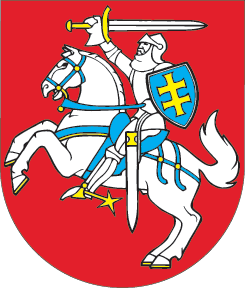 LIETUVOS RESPUBLIKOSADMINISTRACINIŲ NUSIŽENGIMŲ KODEKSO 589 STRAIPSNIO PAKEITIMO ĮSTATYMAS2020 m. rugsėjo 29 d. Nr. XIII-3307Vilnius1 straipsnis. 589 straipsnio pakeitimasPakeisti 589 straipsnio 101 punktą ir jį išdėstyti taip:„101) kitų oficialiąją statistiką tvarkančių įstaigų – dėl šio kodekso 221 straipsnyje numatytų administracinių nusižengimų;“.Skelbiu šį Lietuvos Respublikos Seimo priimtą įstatymą.Respublikos Prezidentas	Gitanas Nausėda